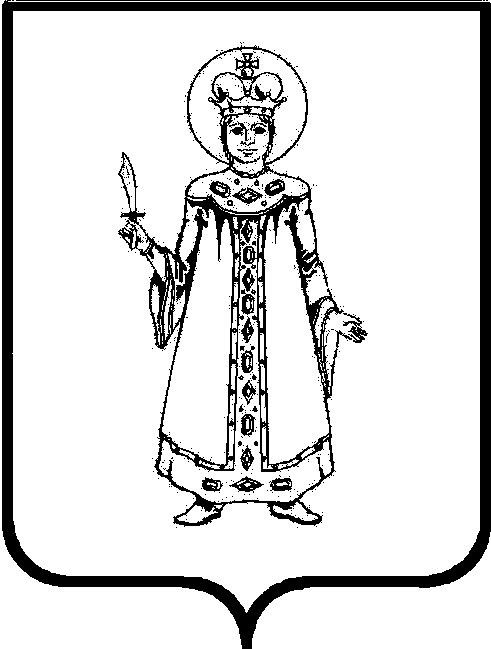 О внесении изменения в решение Думы района от 15.08.2013 № 116 «Об утверждении Положения о порядке управления и распоряжения муниципальной собственностью Угличского муниципального района»В соответствии с Федеральным законом от 06.10.2013 № 131-ФЗ «Об общих принципах организации местного самоуправления в Российской Федерации», Уставом Угличского муниципального района  Дума Угличского муниципального района  седьмого созываРЕШИЛА:1. Внести изменение в решение Думы района от 15.08.2013 № 116 «Об утверждении Положения о порядке управления и распоряжения муниципальной собственностью Угличского муниципального района», утвердив Положения о порядке управления и распоряжения муниципальной собственностью Угличского муниципального района в новой редакции (прилагается).      2. Опубликовать настоящее решение в «Угличской газете»,  разместить на официальном сайте Угличского муниципального района www.uglich.ru.Настоящее решение вступает в силу после его официального опубликования.Глава района					Председатель Думы районаА.Г. Курицин				       М.Р. ВороновУтвержденорешением Думы Угличскогомуниципального района от 15.08.2013 №116(в редакции от  20.02.2020_№652)ПОЛОЖЕНИЕо порядке управления и распоряжения муниципальной собственностью Угличского муниципального района ОБЩИЕ ПОЛОЖЕНИЯПоложение о порядке управления и распоряжения муниципальной собственностью Угличского муниципального района (далее - Положение), разработано в соответствии с Конституцией Российской Федерации, Гражданским кодексом Российской Федерации, Федеральным законом от 06.10.2003 N 131-ФЗ «Об общих принципах организации местного самоуправления в Российской Федерации», иными нормативными правовыми актами, регулирующими отношения собственности, Уставом Угличского муниципального района, в целях правового регулирования отношений по управлению и распоряжению собственностью Угличского муниципального района.Действие Положения не распространяется на отношения, возникающие при осуществлении права собственности в отношении средств бюджета Угличского муниципального района.Финансирование деятельности по управлению и распоряжению муниципальной собственностью Угличского муниципального района осуществляется за счет средств бюджета Угличского муниципального района.Основными принципами управления и распоряжения муниципальной собственностью Угличского муниципального района являются:- обеспечение гласности при совершении сделок с объектами муниципальной собственности Угличского муниципального района;- обеспечение равных прав всех субъектов предпринимательской деятельности на доступ к совершению сделок с объектами муниципальной собственности Угличского муниципального района;- обеспечение защиты имущественных интересов Угличского муниципального района.ОБЪЕКТЫ МУНИЦИПАЛЬНОЙ СОБСТВЕННОСТИВ собственности Угличского муниципального района находится:имущество, предназначенное для решения установленных Федеральным законом от 06.10.2003 N 131-ФЗ «Об общих принципах организации местного самоуправления в Российской Федерации» вопросов местного значения;имущество, предназначенное для осуществления отдельных государственных полномочий, переданных органам местного самоуправления, в случаях, установленных федеральными законами и законами Ярославской области, а также имущество, предназначенное для осуществления отдельных полномочий органов местного самоуправления, переданных им в порядке, предусмотренном частью 4 статьи 15 Федерального закона от 06.10.2003 N 131-ФЗ «Об общих принципах организации местного самоуправления в Российской Федерации»;имущество, предназначенное для обеспечения деятельности органов местного самоуправления и должностных лиц местного самоуправления, муниципальных служащих, работников муниципальных предприятий и учреждений в соответствии с нормативными правовыми актами Думы Угличского муниципального района;имущество, необходимое для решения вопросов, право решения  которых предоставлено органам местного самоуправления федеральными законами и которые не отнесены к вопросам местного значения;имущество, предназначенное для решения  вопросов местного значения в соответствии с частью 4 статьи 14 Федерального закона от 06.10.2003 N 131-ФЗ «Об общих принципах организации местного самоуправления в Российской Федерации», а также имущество, предназначенное для  осуществления полномочий по решению вопросов местного значения в соответствии с частями 1 и 1.1. статьи 17 Федерального закона от 06.10.2003 N 131-ФЗ «Об общих принципах организации местного самоуправления в Российской Федерации».РЕЕСТР МУНИЦИПАЛЬНОГО ИМУЩЕСТВАВ целях организации единой системы учета, пообъектной регистрации муниципальной собственности, отражения изменений качественных характеристик объектов и их движения ведется реестр муниципального имущества Угличского муниципального района (далее - Реестр).Реестр является собственностью Угличского муниципального района и его информационным ресурсом. Держателем Реестра и структурным подразделением, осуществляющим ведение Реестра, является Управление муниципального имущества, градостроительства  и земельных отношений Администрации Угличского муниципального района (далее – УМИГ и ЗО).Порядок ведения Реестра устанавливается приказом Министерства экономического развития Российской Федерации. СУБЪЕКТЫ УПРАВЛЕНИЯ И РАСПОРЯЖЕНИЯМУНИЦИПАЛЬНОЙ СОБСТВЕННОСТЬЮУгличскому муниципальному району принадлежат права владения, пользования и распоряжения муниципальной собственностью.В соответствии с Уставом Угличского муниципального района Администрация Угличского муниципального района в порядке, установленном Положением, иными решениями Думы Угличского муниципального района, осуществляет от имени Угличского муниципального района права собственника в отношении муниципальной собственности, в том числе вправе передавать муниципальную собственность во временное или постоянное пользование физическим и юридическим лицам, органам государственной власти Российской Федерации (органам государственной власти Ярославской области) и органам местного самоуправления иных муниципальных образований, отчуждать, совершать иные сделки в соответствии с федеральным законодательством. Полномочия Администрации Угличского муниципального района по осуществлению от имени Угличского муниципального района прав собственника в отношении муниципальной собственности реализуются уполномоченными структурными подразделениями Администрации Угличского муниципального района, должностными лицами местного самоуправления в соответствии с положениями о структурных подразделениях, иными правовыми актами органов местного самоуправления. УПРАВЛЕНИЕ И РАСПОРЯЖЕНИЕ МУНИЦИПАЛЬНЫМ ИМУЩЕСТВОМ, НАХОДЯЩИМСЯ В ХОЗЯЙСТВЕННОМ ВЕДЕНИИ МУНИЦИПАЛЬНЫХ УНИТАРНЫХ ПРЕДПРИЯТИЙ, ОПЕРАТИВНОМ УПРАВЛЕНИИ КАЗЕННЫХ ПРЕДПРИЯТИЙ И МУНИЦИПАЛЬНЫХ УЧРЕЖДЕНИЙМуниципальные унитарные предприятия, казенные предприятия и муниципальные учреждения владеют, пользуются и распоряжаются муниципальным имуществом на праве хозяйственного ведения и праве оперативного управления соответственно в пределах, установленных федеральным законодательством и муниципальными правовыми актами.Закрепление муниципального имущества за муниципальными унитарными предприятиями, казенными предприятиями и муниципальными учреждениями осуществляется  УМИГ и ЗО  в соответствии с целями и задачами, установленными уставом муниципального унитарного предприятия, казенного предприятия и муниципального учреждения.От имени Угличского муниципального района права собственника имущества, закрепленного за муниципальными унитарными предприятиями, казенными предприятиями и муниципальными учреждениями, в соответствии с Уставом Угличского муниципального района осуществляет Администрация Угличского муниципального района в лице УМИГ и ЗО.Муниципальное имущество, находящееся в хозяйственном ведении муниципальных унитарных предприятий, оперативном управлении казенных предприятий и муниципальных учреждений, которое не используется, используется не по назначению или не является необходимым для осуществления уставной деятельности этих предприятий, учреждений, подлежит передаче в казну Угличского муниципального района в порядке, установленном законодательством Российской Федерации и настоящим Положением.Состав муниципального имущества, подлежащего списанию, определяется муниципальным унитарным предприятием, казенным предприятием  и муниципальным учреждением самостоятельно. Порядок списания муниципального имущества определяется постановлением Администрации Угличского муниципального района.Согласие Угличского муниципального района на совершение  муниципальным унитарным предприятием  сделок, которые влекут за собой отчуждение недвижимого имущества, переданного в хозяйственное ведение, оформляется решением Думы Угличского муниципального района.Расходы по содержанию муниципального имущества, закрепленного за муниципальным унитарным предприятием, казенным предприятием и муниципальным учреждением на праве хозяйственного ведения, оперативного управления, несут предприятия и учреждения за счет собственных средств.Заключение договоров аренды, договоров безвозмездного пользования, договоров доверительного управления имуществом, иных договоров, предусматривающих переход прав владения и (или) пользования в отношении муниципального имущества, которое закреплено на праве хозяйственного ведения или оперативного управления за муниципальными унитарными предприятиями, казенными предприятиями и муниципальными учреждениями и которым они могут распоряжаться только с согласия собственника, может быть осуществлено только по результатам проведения конкурсов или аукционов на право заключения таких договоров. Заключение указанных договоров в отношении  муниципального имущества, которое закреплено на праве оперативного управления за казенными предприятиями и муниципальными учреждениями, допускается только в случаях, когда законодательством Российской Федерации предусматривается такая возможность и при условии получения согласия собственника имущества в лице УМИГ и ЗО. Конкурсы или аукционы проводятся муниципальными унитарными предприятиями, казенными предприятиями и  муниципальными учреждениями самостоятельно в порядке, установленном законодательством Российской Федерации.ИМУЩЕСТВО КАЗНЫВ состав имущества казны входит недвижимое и движимое имущество, находящееся в муниципальной собственности Угличского муниципального района,  и не закрепленное на праве хозяйственного ведения за муниципальными унитарными предприятиями и на праве оперативного управления за муниципальными казенными предприятиями и муниципальными учреждениями Угличского муниципального района.Земельные участки, находящиеся в муниципальной собственности Угличского муниципального района и не предоставленные муниципальным учреждениям и казенным предприятиям на праве постоянного (бессрочного) пользования, также составляют казну Угличского муниципального района.Управление и распоряжение имуществом казны от имени Угличского муниципального района осуществляет Администрация Угличского муниципального района в лице УМИГ и ЗО в соответствии с Порядком управления и распоряжения муниципальным имуществом, составляющим  казну Угличского муниципального района.АРЕНДА МУНИЦИПАЛЬНОГО ИМУЩЕСТВААрендодателем муниципального имущества от имени Угличского муниципального района выступает УМИГ и ЗО.Арендодателем муниципального имущества, переданного в хозяйственное ведение муниципальному унитарному предприятию или оперативное управление муниципальному учреждению, является соответствующее муниципальное унитарное предприятие или муниципальное учреждение. Передача в аренду муниципального имущества  в указанном случае осуществляется с согласия УМИГ и ЗО.Муниципальное имущество предоставляется в аренду в соответствии с законодательством Российской Федерации и муниципальными правовыми актами Угличского муниципального района.Заключение договоров аренды муниципального имущества может быть осуществлено только по результатам проведения конкурсов или аукционов на право заключения договоров аренды, за исключением случаев, когда федеральным законодательством допускается заключение договоров аренды без проведения конкурсов или аукционов.Конкурсы или аукционы по предоставлению в аренду муниципального имущества, находящегося в муниципальной казне, проводятся УМИГ и ЗО.Порядок проведения конкурсов или аукционов на право заключения договоров, указанных в настоящем пункте, и перечень случаев заключения указанных договоров путем проведения торгов в форме конкурса регулируются законодательством Российской Федерации.Арендная плата за арендуемое муниципальное имущество устанавливается в денежной форме.Размер годовой арендной платы за арендуемое муниципальное имущество определяется в соответствии с Федеральным законом от 29.07.1998 № 135-ФЗ «Об оценочной деятельности в Российской Федерации». Рыночная стоимость аренды муниципального имущества устанавливается на основании отчета независимого оценщика.Размер годовой арендной платы за арендуемое муниципальное имущество подлежит ежегодной корректировке с учетом данных по уровню инфляции на территории Российской Федерации, представляемых Управлением экономики и прогнозирования Администрации Угличского муниципального района.Передача муниципального имущества в субаренду регулируется антимонопольным законодательством Российской Федерации.В случае предоставления в аренду неиспользуемых объектов культурного наследия (памятников истории и культуры), включенных в единый государственный реестр объектов культурного наследия (памятников истории и культуры) народов Российской Федерации, находящихся в неудовлетворительном состоянии и относящихся к собственности Угличского муниципального района Ярославской области, размер льготной  арендной платы  определяется в соответствии с Порядком установления льготной арендной платы и ее размера для неиспользуемых объектов культурного наследия, включенных в единый государственный реестр объектов культурного наследия (памятников истории и культуры) народов Российской Федерации, находящихся в неудовлетворительном состоянии и относящихся к собственности Угличского муниципального района Ярославской области, утвержденным постановлением Администрации Угличского муниципального района.БЕЗВОЗМЕЗДНОЕ ПОЛЬЗОВАНИЕ МУНИЦИПАЛЬНЫМИМУЩЕСТВОМПо договору безвозмездного пользования (договору ссуды) ссудодателем имущества, находящегося в казне Угличского муниципального района, является УМИГ  и ЗО.Ссудополучателем могут выступать:- органы государственной власти;- органы местного самоуправления;- государственные и муниципальные учреждения;-некоммерческие организации, использующие муниципальное имущество для целей в области развития образования и науки, развития физической культуры и спорта, религиозные организации;-некоммерческие организации, относящиеся к социально ориентированным,  в соответствии с действующим законодательством Российской Федерации, Порядком и условиями предоставления имущества, находящегося в собственности Угличского муниципального района, свободного от прав третьих лиц (за исключением имущественных прав некоммерческих организаций), во владение и (или) в пользование социально ориентированным некоммерческим организациям, утвержденного постановлением Администрации Угличского муниципального района  от 06.11.2019 №1294 «Об имущественной поддержке социально ориентированных некоммерческих организаций»;- лица, с которыми заключен муниципальный контракт в соответствии с требованиями действующего законодательства Российской Федерации;- лица, осуществляющие музейно-просветительскую деятельность в области истории Угличского муниципального района и предоставление на безвозмездной основе услуги в области культурно-исторического, духовно-нравственного и патриотического воспитания подрастающего поколения;-организации, осуществляющие эксплуатацию сети газоснабжения и сети газопотребления и оказывающие услуги по их техническому обслуживанию, ремонту и подаче газа потребителям, в случаях, предусмотренных действующим законодательством Российской Федерации.Основанием для передачи муниципального имущества в безвозмездное пользование без проведения торгов является постановление Администрации Угличского муниципального района.Заключение договоров безвозмездного пользования муниципальным имуществом может быть осуществлено только по результатам проведения конкурсов или аукционов на право заключения договоров безвозмездного пользования, за исключением случаев, когда федеральным законодательством допускается заключение договоров безвозмездного пользования без проведения конкурсов или аукционов.Конкурсы или аукционы на право заключения договоров безвозмездного пользования муниципального имущества, составляющего казну Угличского муниципального района, проводятся УМИГ и ЗО.Порядок проведения конкурсов или аукционов на право заключения договоров безвозмездного пользования и перечень случаев заключения договоров безвозмездного пользования путем проведения торгов в форме конкурса регулируются законодательством Российской Федерации.ВОЗМЕЗДНОЕ ОТЧУЖДЕНИЕ МУНИЦИПАЛЬНОГО ИМУЩЕСТВАПриватизация муниципального имущества.Приватизация муниципального имущества осуществляется в соответствии с федеральными законами о приватизации.Муниципальное имущество Угличского муниципального района отчуждается в собственность физических и (или) юридических лиц исключительно на возмездной основе.  При продаже муниципального имущества законным средством платежа признается валюта Российской Федерации.Порядок и условия приватизации муниципального имущества и прогнозный план (программа) приватизации муниципального имущества утверждаются Думой Угличского муниципального района.Решение о приватизации муниципального имущества принимается постановлением Администрации Угличского муниципального района в соответствии с прогнозным планом (программой) приватизации муниципального имущества и решением Думы района о порядке и условиях приватизации муниципального имущества.Прогнозный план (программа) приватизации муниципального имущества, отчет о выполнении прогнозного плана (программы) приватизации за прошедший год, решения о порядке и условиях приватизации муниципального имущества, а также информационное сообщение о продаже муниципального имущества и об итогах его продажи  подлежат опубликованию на официальном портале Угличского муниципального района в информационно-телекоммуникационной сети «Интернет», а также размещению  на официальном сайте Российской Федерации в сети «Интернет» для размещения информации о проведении торгов, определенном Правительством Российской Федерации.БЕЗВОЗМЕЗДНОЕ ОТЧУЖДЕНИЕ МУНИЦИПАЛЬНОГО ИМУЩЕСТВА; ПРИЕМ ИМУЩЕСТВА В МУНИЦИПАЛЬНУЮ СОБСТВЕННОСТЬ ПО ДОГОВОРУ ДАРЕНИЯБезвозмездное отчуждение муниципального имущества допускается путем его передачи в собственность Российской Федерации, Ярославской области и муниципальных образований  в случаях, установленных федеральным законодательством.Безвозмездная передача в собственность религиозных организаций муниципального имущества религиозного назначения, а также муниципального имущества, не имеющего религиозного назначения и предназначенного для обслуживания имущества религиозного назначения и (или) образующего с ним монастырский, храмовый или иной культовый комплекс, осуществляется в порядке, установленном законодательством Российской Федерации. План передачи религиозным организациям имущества религиозного назначения утверждает Дума Угличского муниципального района. Решение о передаче муниципального имущества религиозного назначения религиозной организации принимает Дума Угличского муниципального района. Решение об отказе в передаче муниципального имущества религиозного назначения религиозной организации или о подготовке предложений о включении имущества в план передачи религиозным организациям имущества религиозного назначения принимает Администрация Угличского муниципального района.Решение о безвозмездном отчуждении муниципального недвижимого имущества принимается Думой Угличского муниципального района, иного имущества, являющегося муниципальной собственностью Угличского муниципального района - Администрацией Угличского муниципального района. От имени Угличского муниципального района стороной по договору о безвозмездной передаче имущества или договору дарения выступает УМИГ и ЗО Администрации Угличского муниципального района.Угличский муниципальный район в лице УМИГ и ЗО вправе принять в муниципальную собственность по договору дарения земельные участки, здания, строения, сооружения, жилые и нежилые помещения и другое недвижимое или движимое имущество. Решение о принятии в дар имущества оформляется постановлением Администрации Угличского муниципального района.Дарителем может выступать любое юридическое и физическое лицо, являющееся собственником имущества, либо уполномоченное собственником на заключение договора дарения.Администрация Угличского муниципального района, структурные подразделения Администрации Угличского муниципального района, муниципальные унитарные предприятия и учреждения не вправе выступать дарителями и безвозмездно отчуждать муниципальное имущество.ПОДДЕРЖКА СУБЕКТОВ МАЛОГО И СРЕДНЕГО ПРЕДПРИНИМАТЕЛЬСТВА, ОСУЩЕСТВЛЯЮЩИХ ДЕЯТЕЛЬНОСТЬ В СФЕРЕ СОЦИАЛЬНОГО ПРЕДПРИНИМАТЕЛЬСТВА Поддержка субъектов малого и среднего предпринимательства, осуществляющих деятельность в сфере социального предпринимательства, осуществляется в порядке, предусмотренном  положениями Федерального закона от 24.07.2007 №209-ФЗ «О развитии малого и среднего предпринимательства в Российской Федерации»,  соответствующим нормативным правовым актом Администрации Угличского муниципального района.ЗАЛОГ МУНИЦИПАЛЬНОГО ИМУЩЕСТВАЗалог муниципального имущества допускается в случаях, не противоречащих законодательству Российской Федерации, для обеспечения обязательств Угличского муниципального района перед третьими лицами. Залогодателем муниципального имущества казны Угличского муниципального района от имени Угличского муниципального района выступает УМИГ и ЗО.Залогодателем муниципального имущества, переданного в хозяйственное ведение муниципальному унитарному предприятию и в оперативное управление муниципальным учреждениям, является предприятие или учреждение с согласия УМИГ и ЗО, в соответствии с действующим законодательством Российской Федерации.УЧАСТИЕ УГЛИЧСКОГО МУНИЦИПАЛЬНОГО РАЙОНА В ХОЗЯЙСТВЕННЫХ ОБЩЕСТВАХУчастие Угличского муниципального района в хозяйственных обществах осуществляется в целях совместного решения вопросов местного значения в соответствии с законодательством Российской Федерации.Решение об участии Угличского муниципального района в хозяйственных обществах принимается Думой Угличского муниципального района.Полномочия учредителя и (или) участника от имени Угличского муниципального района в хозяйственных обществах осуществляет УМИГ и ЗО.Позиция участника хозяйственного общества по вопросам повестки дня общего собрания (иным вопросам управления обществом) должна формироваться исходя из экономических интересов Угличского муниципального района, необходимости увеличения доходов бюджета Угличского муниципального района.Решение об отчуждении акций акционерного общества или доли в уставном капитале общества с ограниченной ответственностью, находящихся в муниципальной собственности, а также о заключении сделок, которые предполагают возможное их отчуждение, принимает Дума Угличского муниципального района в соответствии с требованиями гражданского законодательства Российской Федерации с особенностями, установленными законодательством о приватизации муниципального имущества.УПРАВЛЕНИЕ И РАСПОРЯЖЕНИЕ ИНФОРМАЦИОННЫМИ РЕСУРСАМИ УГЛИЧСКОГО МУНИЦИПАЛЬНОГО РАЙОНАМуниципальные информационные ресурсы - отдельные документы и массивы документов в информационных системах, объектно ориентированные базы данных Угличского муниципального района (муниципальных библиотеках, архивах, фондах, банках данных и др.), принадлежащие Угличскому муниципальному району на праве собственности и включенные в установленном порядке в состав муниципальных информационных ресурсов.Муниципальные информационные ресурсы являются открытыми и доступными для субъектов информационной деятельности, за исключением случаев, установленных федеральным законодательством и нормативными правовыми актами органов местного самоуправления.Организацию доступа к муниципальным информационным ресурсам осуществляют уполномоченные структурные подразделения Администрации Угличского муниципального района либо непосредственно владельцы муниципальных информационных ресурсов.В случаях, когда федеральным законодательством предусматривается доступ к муниципальным информационным ресурсам на платной основе, размер платы за предоставление сведений, информации устанавливается Думой Угличского муниципального района.Муниципальные информационные ресурсы подлежат защите. Безопасность информационных систем обеспечивается на основе применения единых требований защиты информации от несанкционированного доступа при осуществлении доступа в открытые сети связи, в том числе Интернет, а также от воздействия компьютерных атак и вирусов. Деятельность Угличского муниципального района в сфере обеспечения информационной безопасности и защиты информации регулируется нормативно-правовыми актами, принимаемыми федеральными органами государственной власти, органами государственной власти Ярославской области и Думой Угличского муниципального района.ИСПОЛЬЗОВАНИЕ ИСКЛЮЧИТЕЛЬНЫХ ПРАВ НА РЕЗУЛЬТАТЫ ИНТЕЛЛЕКТУАЛЬНОЙ ДЕЯТЕЛЬНОСТИ И ПРИРАВНЕННЫЕ К НИМ СРЕДСТВА ИНДИВИДУАЛИЗАЦИИ, НАХОДЯЩИЕСЯ В СОБСТВЕННОСТИ УГЛИЧСКОГО МУНИЦИПАЛЬНОГО РАЙОНАРезультаты интеллектуальной деятельности, в том числе исключительные права на них (интеллектуальная собственность Угличского муниципального района), включают в себя:- результаты научно-технической деятельности, а равно право на получение конфиденциальной информации о результатах научно-технической деятельности, проведенной за счет средств бюджета Угличского муниципального района;- исключительные права на использование созданных при реализации муниципального контракта изобретений, полезных моделей, промышленных образцов, селекционных достижений, программного обеспечения, баз данных, топологий интегральных микросхем и др.;- иные исключительные права (интеллектуальная собственность) Угличского муниципального района на результаты интеллектуальной деятельности и приравненные к ним средства индивидуализации.От имени Угличского муниципального района УМИГ и ЗО осуществляет возмездное предоставление права использования объектов интеллектуальной собственности, указанных в пункте 15.1 Положения, в предпринимательской деятельности физических и юридических лиц на основании договоров.Размер платы за право использования объектов интеллектуальной собственности устанавливается Администрацией Угличского муниципального района.Администрация Угличского муниципального района вправе разрешать безвозмездное использование результатов интеллектуальной деятельности и приравненных к ним средств индивидуализации в общественно полезных целях, в том числе при проведении мероприятий, имеющих районное  значение или направленных на продвижение имиджа Угличского муниципального района.Исключительные права Угличского муниципального района на результаты интеллектуальной деятельности и приравненные к ним средства индивидуализации могут безвозмездно передаваться некоммерческим организациям, созданным органами местного самоуправления Угличского муниципального района.Решение о безвозмездной передаче исключительных прав Угличского муниципального района на результаты интеллектуальной деятельности и приравненные к ним средства индивидуализации принимает Дума Угличского муниципального района.Договор о распоряжении исключительным правом на результат интеллектуальной деятельности или на средство индивидуализации заключается Администрацией Угличского муниципального района.ИСПОЛЬЗОВАНИЕ МУНИЦИПАЛЬНОГО ИМУЩЕСТВА НА УСЛОВИЯХ КОНЦЕССИОННЫХ СОГЛАШЕНИЙИспользование муниципального имущества на условиях концессионных соглашений допускается в целях привлечения инвестиций в экономику района, повышения качества товаров, работ, услуг, предоставляемых потребителям, и осуществляется в порядке, установленном законодательством Российской Федерации о концессионных соглашениях.От имени Угличского муниципального района Администрация Угличского муниципального района:- выступает концедентом по концессионным соглашениям;- принимает решение о заключении концессионного соглашения;- определяет размер концессионной платы, форму, порядок, сроки ее внесения, а также выполняет иные полномочия, отнесенные законодательством Российской Федерации о концессионных соглашениях к полномочиям органов местного самоуправления.По поручению Главы Угличского муниципального района, от имени Администрации Угличского муниципального района полномочия концедента может выполнять УМИГ и ЗО.ОСОБЕННОСТИ УПРАВЛЕНИЯ И РАСПОРЯЖЕНИЯ ЗЕМЕЛЬНЫМИ УЧАСТКАМИУправление и распоряжение земельными участками, находящимися в собственности Угличского муниципального района, осуществляются Администрацией Угличского муниципального района в лице УМИГ и ЗО в соответствии с Земельным кодексом Российской Федерации, федеральными законами, иными нормативными правовыми актами Российской Федерации, законами и иными нормативными правовыми актами Ярославской области, Положением, иными муниципальными правовыми актами, регулирующими земельные отношения.Торги на право заключения договора купли-продажи или договора аренды земельных участков, находящихся в собственности Угличского муниципального района, проводятся в соответствии с Земельным кодексом Российской Федерации, федеральными законами, иными нормативными правовыми актами Российской Федерации.Начальная цена предмета торгов (начальная цена земельного участка или начальный размер арендной платы земельного участка) определяется в соответствии с законодательством Российской Федерации об оценочной деятельности.За использование земельных участков, являющихся муниципальной собственностью Угличского муниципального района, переданных в аренду, взимается арендная плата, рассчитанная в соответствии с порядком, утвержденным Администрацией Угличского муниципального района.Порядок и сроки внесения арендной платы определяются договором аренды.